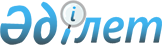 О внесении изменений в приказ Министра сельского хозяйства Республики Казахстан от 15 октября 2021 года № 297 "Об утверждении Правил организации и проведения торгов (конкурсов, аукционов) по продаже земельных участков или права аренды земельных участков в электронном виде на веб-портале реестра государственного имущества"Приказ и.о. Министра сельского хозяйства Республики Казахстан от 23 июня 2022 года № 204. Зарегистрирован в Министерстве юстиции Республики Казахстан 28 июня 2022 года № 28629
      Примечание ИЗПИ!      Порядок введения в действие см. п. 4.
      ПРИКАЗЫВАЮ:
      1. Внести в приказ Министра сельского хозяйства Республики Казахстан от 15 октября 2021 года № 297 "Об утверждении Правил организации и проведения торгов (конкурсов, аукционов) по продаже земельных участков или права аренды земельных участков в электронном виде на веб-портале реестра государственного имущества" (зарегистрирован в Реестре государственной регистрации нормативных правовых актов № 24803) следующие изменения:
      заголовок изложить в следующей редакции:
      "Об утверждении Правил организации и проведения торгов (аукционов) по продаже земельных участков или права аренды земельных участков в электронном виде на веб-портале реестра государственного имущества";
      пункт 1 изложить в следующей редакции:
      "1. Утвердить прилагаемые Правила организации и проведения торгов (аукционов) по продаже земельных участков или права аренды земельных участков в электронном виде на веб-портале реестра государственного имущества.";
      Правила организации и проведения торгов (конкурсов, аукционов) по продаже земельных участков или права аренды земельных участков в электронном виде на веб-портале реестра государственного имущества, утвержденные указанным приказом, изложить в новой редакции согласно приложению к настоящему приказу.
      2. Комитету по управлению земельными ресурсами Министерства сельского хозяйства Республики Казахстан в установленном законодательством порядке обеспечить:
      1) государственную регистрацию настоящего приказа в Министерстве юстиции Республики Казахстан;
      2) размещение настоящего приказа на интернет-ресурсе Министерства сельского хозяйства Республики Казахстан после его официального опубликования.
      3. Контроль за исполнением настоящего приказа возложить на курирующего вице-министра сельского хозяйства Республики Казахстан.
      4. Настоящий приказ вводится в действие по истечении шестидесяти календарных дней после дня его первого официального опубликования.
      "СОГЛАСОВАН"Министерство финансовРеспублики Казахстан
      "СОГЛАСОВАН"Министерство национальной экономикиРеспублики Казахстан
      "СОГЛАСОВАН"Министерство цифрового развития, инновацийи аэрокосмической промышленностиРеспублики Казахстан Правила организации и проведения торгов (аукционов) по продаже земельных участков или права аренды земельных участков в электронном виде на веб-портале реестра государственного имущества Глава 1. Общие положения
      1. Настоящие Правила организации и проведения торгов (аукционов) по продаже земельных участков или права аренды земельных участков в электронном виде на веб-портале реестра государственного имущества (далее – Правила) разработаны в соответствии с подпунктом 16-6) пункта 1 статьи 14 и пунктом 6 статьи 48 Земельного кодекса Республики Казахстан (далее – Земельный кодекс) и определяют порядок организации и проведения торгов (аукционов) по продаже земельных участков или права аренды земельных участков в электронном виде на веб-портале реестра государственного имущества (далее – веб-портал).
      2. В настоящих Правилах используются следующие основные понятия:
      1) земельный участок – выделенная в замкнутых границах часть земли, закрепляемая в установленном Земельным кодексом порядке за субъектами земельных отношений;
      2) кадастровая (оценочная) стоимость – расчетная стоимость земельного участка, применяемая при продаже государством земельного участка или права аренды на него, определяемая на основе базовых ставок платы за земельные участки, периодически уточняемых согласно официальной статистической информации об общем уровне инфляции и поправочным коэффициентам к ним;
      3) электронная копия документа – документ, полностью воспроизводящий вид и информацию (данные) подлинного документа в электронно-цифровой форме;
      4) организатор – единый оператор в сфере учета государственного имущества. Глава 2. Порядок организации торгов (аукционов) по продаже земельных участков или права аренды земельных участков в электронном виде на веб-портале реестра государственного имущества
      3. Выставление земельного участка на торги (аукционы) осуществляется двумя способами:
      1) формирование и утверждение местным исполнительным органом области, города республиканского значения, столицы, района, города областного значения, акимом города районного значения, поселка, села, сельского округа (далее – продавец) перечня земельных участков, выставляемых на торги (аукционы);
      2) поступление из геоинформационного сервиса (далее – геосервис) предложений о вынесении свободного земельного участка на торги (аукцион) по форме согласно приложению 1 к настоящим Правилам (далее – предложение) от лиц, заинтересованных в получении земельных участков.
      4. Подача предложения осуществляется в следующем порядке:
      1) подача предложения в геосервисе;
      2) внесение границ земельного участка, загрузка тематических данных по земельному участку в цифровой карте, если отсутствуют установленные законами Республики Казахстан ограничения и запреты;
      3) подписание предложения.
      5. Регистрация в геосервисе для подачи предложения осуществляется с указанием следующих данных:
      1) для физических лиц: индивидуального идентификационного номера, фамилии, имени и отчества (при его наличии);
      2) для юридических лиц: бизнес-идентификационного номера, полного наименования юридического лица, фамилии, имени и отчества (при его наличии) первого руководителя;
      3) контактных данных (почтовый и электронный адреса, телефон).
      6. При изменении данных, указанных в пункте 5 настоящих Правил, пользователь в течение 1 (одного) рабочего дня изменяет данные в геосервисе.
      7. Пользователи геосервиса имеют возможность просматривать сведения о земельных участках в цифровой карте на любой стадии торгов (аукционов) и подавать предложение до принятия решения о вынесении участка на торги (аукцион).
      8. При внесении границ земельного участка в геосервисе ему присваивается условный идентификационный номер. При случаях не выставления земельного участка на торги (аукцион) либо отсутствия спроса, условный идентификационный номер земельного участка аннулируется по истечении одного календарного года с момента его присвоения.
      9. Продавец рассматривает поступившее предложение в течение 20 (двадцати) календарных дней со дня поступления и принимает соответствующее решение.
      В случае положительного решения о выставлении земельного участка на торги (аукцион) продавец размещает на веб-портале объявление о проведении торгов (аукциона) не менее чем за 15 (пятнадцать) календарных дней до проведения торгов (аукциона), которое содержит сведения, указанные в пункте 13 настоящих Правил.
      При положительном или отрицательном решении о выставлении земельного участка на торги (аукцион) на электронный адрес пользователя, указанный в геосервисе, направляется электронное уведомление о размещении на веб-портале объявления о проведении торгов (аукциона) либо причинах отказа в принятии предложения.
      10. До размещения на веб-портале объявления о проведении торгов (аукциона) продавец по каждому объекту торгов (аукциона) обеспечивает внесение на веб-портал электронных копий следующих документов:
      1) акта об определении кадастровой (оценочной) стоимости объекта торгов (аукциона);
      2) проекта договора купли-продажи земельного участка или права аренды земельного участка.
      11. Продавец заключает договор на организацию и проведение электронных торгов (аукционов) по продаже объектов торгов (аукционов) с организатором в соответствии с законодательством Республики Казахстан о государственных закупках.
      12. Для организации торгов (аукциона) продавец на веб-портале размещает объявление о проведении торгов (аукциона) не менее чем за 15 (пятнадцать) календарных дней до проведения торгов (аукциона).
      13. Объявление о проведении торгов (аукциона) содержит следующие сведения:
      1) метод торгов (аукциона);
      2) начальную и минимальную цену объекта торгов (аукциона);
      3) месторасположение земельного участка, его площадь и целевое назначение;
      4) вид отчуждаемого права (право собственности или право аренды земельного участка);
      5) дату и время проведения торгов (аукциона) (устанавливаются не ранее чем за 15 (пятнадцать) календарных дней и не более 90 (девяносто) календарных дней с даты размещения на веб-портале;
      6) перечень всех обременений (ограничений) на земельный участок;
      7) размер земельного налога или арендной платы;
      8) перечень представляемых участником документов, прилагаемых к заявке на участие в торгах (аукционе) по продаже земельного участка (права аренды земельного участка) по форме согласно приложению 2 к настоящим Правилам (далее – заявка);
      9) размер и порядок внесения гарантийного взноса, реквизиты организатора;
      10) порядок оплаты цены продажи объекта торгов (аукциона) и аренды;
      11) сроки приема заявок.
      14. Для участия в торгах (аукционе) участник подает заявку на веб-портале и подписывает электронной цифровой подписью (далее – ЭЦП).
      15. При изменении данных, указанных в заявке, участник в течение 1 (одного) рабочего дня осуществляет изменения данных на веб-портале.
      16. Регистрация заявок участников торгов (аукциона) производится со дня размещения объявления и заканчивается за пять минут до начала торгов (аукциона).
      17. Заявка участника торгов (аукциона) содержит согласие участника с условиями торгов (аукциона).
      18. Гарантийный взнос для участия в торгах (аукционе) составляет 15 (пятнадцать) % от минимальной цены объекта торгов (аукциона), но не менее 50 (пятидесяти) месячных расчетных показателей (далее – МРП) и не более 30 (тридцати) тысяч МРП.
      19. Гарантийный взнос принимается организатором торгов (аукциона) и вносится на реквизиты организатора, указанные в объявлении о проведении торгов (аукциона).
      20. В случае неполучения данных, указанных в заявке, в автоматическом режиме из государственных баз данных и информационных систем, участник вносит данные самостоятельно, а также прикрепляет к заявке подтверждающие документы.
      21. По результатам автоматической проверки веб-портал направляет на электронный адрес участника, указанный на веб-портале, электронное уведомление о принятии заявки либо причинах отказа в принятии заявки.
      22. Основаниями для отказа в принятии заявки являются:
      1) несоблюдение участником условий, указанных в пункте 14 настоящих Правил, а также непоступление за пять минут до начала торгов (аукциона) гарантийного взноса, указанного в объявлении о проведении торгов (аукциона), на счет организатора;
      2) если участник не соответствует абзацу третьему пункта 2 статьи 20 Земельного кодекса;
      3) если участник состоит в соответствии со статьей 96-1 Земельного кодекса в реестре лиц, у которых принудительно изъяты земельные участки.
      23. Участнику, заявка которого зарегистрирована и принята, веб-портал присваивает аукционный номер.
      24. Гарантийный взнос покупателя торгов (аукциона) вносится для обеспечения заключения договора купли-продажи земельного участка или права аренды земельного участка на условиях, заявленных при участии в торгах (аукционе), в соответствии с протоколом о результатах торгов (аукциона).
      25. Гарантийный взнос не возвращается в соответствии с пунктом 10 статьи 916 Гражданского кодекса Республики Казахстан.
      При наступлении случая, предусмотренного частью первой настоящего пункта, гарантийный взнос перечисляется организатором в доход соответствующего бюджета. Глава 3. Порядок проведения торгов (аукционов) по продаже земельных участков или права аренды земельных участков в электронном виде на веб-портале реестра государственного имущества
      26. Торги (аукцион) проводятся на условиях повышения или понижения цены.
      27. Объект торгов (аукциона) на первые торги (аукцион) выставляется с применением условия повышения цены, условия торгов (аукциона) на втором и последующих торгах (аукционах) определяются продавцом.
      28. Начальная цена определяется в зависимости от условия торгов (аукциона):
      1) при торгах (аукционе) на повышение цены начальная цена равна минимальной цене;
      2) при торгах (аукционе) на понижение цены начальная цена превышает минимальную цену в 100 (сто) раз.
      29. Начальная цена при продаже земельного участка в частную собственность определяется не ниже кадастровой (оценочной) стоимости земельного участка, рассчитываемой в соответствии со статьей 10 Земельного кодекса.
      Начальная цена при продаже права аренды земельного участка определяется дифференцированно в процентах от кадастровой (оценочной) стоимости земельного участка за каждый год аренды земельного участка в зависимости от срока аренды:
      1) до 10 лет включительно – 2 %;
      2) от 11 до 30 лет – 20 % плюс 1,5 % за каждый год свыше 10 лет;
      3) от 31 до 49 лет – 50 % плюс 1 % за каждый год свыше 30 лет.
      30. Минимальная цена объекта на торгах (аукционах) устанавливается не ниже кадастровой (оценочной) стоимости при продаже земельного участка в частную собственность, а при продаже права аренды – не ниже суммы, устанавливаемой частью второй пункта 29 настоящих Правил.
      31. Торги (аукцион) проводятся в аукционном зале и проходят со вторника по пятницу, за исключением праздничных и выходных дней, предусмотренных трудовым законодательством Республики Казахстан. Торги (аукцион) проводятся в период с 10:00 до 17:00 часов по времени города Нур-Султан, при этом торги (аукцион) начинаются не позднее 15:00 часов по времени города Нур-Султан.
      32. Участнику, допущенному на торги (аукцион), представляется доступ к аукционному залу по аукционному номеру, присваиваемому веб-порталом.
      Участники торгов (аукциона) на повышение цены в течение 1 (одного) часа до начала аукциона заходят в аукционный зал, используя ЭЦП и аукционный номер, указывают свое ценовое предложение за объект торгов (аукциона), которое составляет не ниже начальной цены.
      33. Участники торгов (аукциона) на понижение цены в течение 1 (одного) часа до начала торгов (аукциона) заходят в аукционный зал, используя ЭЦП и аукционный номер.
      34. Торги (аукцион) начинаются в указанное в объявлении о проведении торгов (аукциона) время.
      35. Если на момент завершения торгов (аукциона) на повышение цены в 17:00 часов победитель торгов (аукциона) не определен, то победителем признается участник, последний подтвердивший свое желание приобрести объект торгов (аукциона), и торги (аукцион) по данному объекту торгов (аукциона) признаются состоявшимися.
      36. Если на момент завершения торгов (аукциона) на понижение цены в 17:00 часов победитель торгов (аукциона) не определен, то торги (аукцион) по данному объекту торгов (аукциона) признаются несостоявшимися.
      37. В случае, если на момент начала торгов (аукциона) в аукционном зале по объекту торгов (аукциона) зарегистрировались и находятся менее двух участников торгов (аукциона), то торги (аукцион) по данному объекту торгов (аукциона) признаются несостоявшимися (за исключением третьих торгов (аукциона) (торгов (аукциона) на понижение цены), на котором допускается продажа объекта торгов (аукциона) единственному участнику).
      38. Шаг изменения цены устанавливается следующим образом:
      1) при начальной или текущей цене объекта торгов (аукциона) в размере до 20000-кратного размера МРП шаг изменения устанавливается на торгах (аукционе) на повышение цены в размере 10 % и на торгах (аукционе) на понижение цены в размере 5 %;
      2) при начальной или текущей цене объекта торгов (аукциона) в размере от 20000 до 50000-кратного размера МРП шаг изменения устанавливается на торгах (аукционе) на повышение цены в размере 7 % и на торгах (аукционе) на понижение цены в размере 5 %;
      3) при начальной или текущей цене объекта торгов (аукциона) в размере от 50000-кратного до 100000-кратного размера МРП шаг изменения устанавливается в размере 5 %;
      4) при начальной или текущей цене объекта торгов (аукциона) в размере от 100000-кратного до 250000-кратного размера МРП шаг изменения устанавливается на торгах (аукционе) на повышение цены в размере 2,5 % и на торгах (аукционе) на понижение цены в размере 5 %;
      5) при начальной или текущей цене объекта торгов (аукциона) в размере от 250000-кратного до 500000-кратного размера МРП шаг изменения устанавливается на торгах (аукционе) на повышение цены в размере 1 % и на торгах (аукционе) на понижение цены в размере 5 %;
      6) при начальной или текущей цене объекта торгов (аукциона) в размере от 500000-кратного размера МРП и выше шаг изменения устанавливается на торгах (аукционе) на повышение цены в размере 0,5 % и на торгах (аукционе) на понижение цены в размере 5 %.
      39. Торги (аукцион) на повышение цены:
      1) на момент начала торгов (аукциона) в аукционном зале отображаются ценовые предложения участников за объект торгов (аукциона), которые являются формой выражения их согласия приобрести объект торгов (аукциона) с соблюдением условий, и формируется текущая цена;
      2) с момента начала торгов (аукциона) участнику предоставляется возможность увеличить максимальную текущую цену другого участника на шаг, установленный пунктом 38 настоящих Правил;
      3) если в течение 20 (двадцати) минут с начала торгов (аукциона) ни один из участников не увеличит максимальную текущую цену, то победителем признается участник, предложивший ее, а торги (аукцион) по данному объекту торгов (аукциона) признаются состоявшимися;
      4) если в течение 20 (двадцати) минут с начала торгов (аукциона) в аукционном зале один из участников подтвердит свое желание приобрести объект торгов (аукциона) путем увеличения максимальной текущей цены другого участника на шаг, установленный пунктом 38 настоящих Правил, то текущая цена увеличивается на установленный шаг;
      5) если в течение 20 (двадцати) минут после увеличения текущей цены ни один из участников не подтвердит свое желание приобрести объект торгов (аукциона) путем увеличения текущей цены, то победителем признается участник, последний подтвердивший свое желание приобрести объект торгов (аукциона), а торги (аукцион) по данному объекту торгов (аукциона) признаются состоявшимися.
      40. В случае, если на момент начала торгов (аукциона) ценовые предложения двух и более участников содержат одинаковую наивысшую цену за объект, и данная текущая цена не будет увеличена в течение 20 (двадцати минут), то победителем торгов (аукциона) среди данных участников признается участник, ценовое предложение которого было зарегистрировано в аукционном зале ранее других ценовых предложений участников, чьи предложения содержат одинаковую наивысшую цену.
      41. Торги (аукцион) на понижение цены:
      1) если в течение 5 (пяти) минут с начала торгов (аукциона) ни один из участников не подтвердит свое желание приобрести объект торгов (аукциона), то начальная цена объекта торгов (аукциона) уменьшается на шаг, установленный пунктом 38 настоящих Правил;
      2) если в течение 5 (пяти) минут после уменьшения цены ни один из участников не подтвердил свое желание приобрести объект торгов (аукциона), то последняя объявленная цена объекта торгов (аукциона) уменьшается с установленным шагом.
      42. Победителем торгов (аукциона) на понижение цены признается участник, первый подтвердивший свое желание приобрести объект торгов (аукциона) по объявленной цене, и торги (аукцион) по данному объекту торгов (аукциона) признаются состоявшимися. Если цена объекта торгов (аукциона) достигла установленного минимального размера, и ни один из участников не подтвердил свое желание приобрести объект торгов (аукциона), то торги (аукцион) признаются не состоявшимися.
      В случаях, указанных в пунктах 36, 37 и части первой настоящего пункта Правил, продавцом подписывается акт о несостоявшихся торгах (аукционе), формируемый веб-порталом.
      43. Победитель торгов (аукциона) уведомляется о результатах торгов (аукциона) по электронной почте.
      44. При возникновении в ходе торгов (аукциона) технического сбоя, организатор фиксирует факт наличия технического сбоя и при его наличии на веб-портале уведомляет всех участников торгов (аукциона) посредством размещения информации на веб-портале.
      При наличии технического сбоя компьютерного и (или) телекоммуникационного оборудования участника, торги (аукцион) продолжаются.
      В случае наличия факта технического сбоя веб-портала, препятствующего проведению торгов (аукциона), организатор незамедлительно уведомляет об этом Национальный координационный центр информационной безопасности, продавца и организует продолжение торгов (аукциона) в течение 3 (трех) рабочих дней со дня исправления организатором технического сбоя с предварительным уведомлением допущенных к участию в торгах (аукционе) участников о дате и времени продолжения данных торгов (аукциона) посредством размещения информации на веб-портале и направления электронного сообщения на электронный адрес участника, указанный на веб-портале.
      45. Результаты торгов (аукциона) по каждому проданному объекту торгов (аукциона) оформляются протоколом о результатах торгов (аукциона), который подписывается на веб-портале продавцом и победителем с использованием ЭЦП в день проведения торгов (аукциона).
      46. Протокол о результатах торгов (аукциона) является документом, фиксирующими результаты торгов (аукциона) и условия для подписания договора купли-продажи земельного участка или права аренды земельного участка между победителем и продавцом.
      47. Договор купли-продажи земельного участка или права аренды земельного участка заключается в электронном формате на веб-портале и подписывается продавцом и покупателем с использованием ЭЦП в течение 2 (двух) рабочих дней со дня подписания протокола о результатах торгов (аукциона).
      48. Расчеты по договору купли-продажи земельного участка или права аренды земельного участка производятся между продавцом и покупателем. При этом, покупатель производит перечисление платежей организатору в следующем порядке:
      1) задаток (авансовый платеж) вносится в размере 50 (пятидесяти) % от цены продажи в срок не позднее 2 (двух) рабочих дней со дня подписания договора купли-продажи земельного участка или права аренды земельного участка. Гарантийный взнос зачисляется в счет причитающегося авансового платежа;
      2) оставшаяся сумма вносится не позднее 30 (тридцати) календарных дней со дня подписания договора купли-продажи земельного участка или права аренды земельного участка.
      49. В случае неподписания победителем в установленные сроки протокола о результатах торгов (аукциона) либо договора купли-продажи земельного участка или права аренды земельного участка, продавцом подписывается акт об отмене результатов торгов (аукциона), формируемый на веб-портале, и данный объект торгов (аукциона) вновь выставляется на торги (аукцион) с условиями отмененных торгов (аукциона).
      50. Цена продажи перечисляется организатором в доход соответствующего бюджета в течение 3 (трех) рабочих дней с даты внесения продавцом на веб-портале сведений об оплате победителем цены продажи объекта торгов (аукциона) по договору купли-продажи.
      51. В случае неисполнения покупателем условий по оплате окончательного платежа в сроки, установленные подпунктом 2) пункта 48 настоящих Правил, покупатель в течение 10 (десяти) календарных дней оплачивает пеню (неустойку) за просроченный срок со дня, когда сумма за земельный участок должна была быть оплачена, до дня произведения оплаты.
      52. Регистрация договора купли-продажи земельного участка или права аренды земельного участка в правовом кадастре производится в электронном виде в течение 3 (трех) рабочих дней с момента завершения расчетов по такому договору.
      53. Споры о признании результатов торгов (аукциона) недействительными рассматриваются в судебном порядке. Предложение о вынесении свободного земельного участка на торги (аукцион)
      В ______________________________________________________________________(местный исполнительный орган области, города республиканского значения,столицы, района, города областного значения, аким города районного значения,поселка, села, сельского округа)от ______________________________________________________________________(полное наименование юридического лица, фамилия, имя, отчество (при его наличии)физического лица)Прошу рассмотреть свободный участок, расположенный по адресу:_________________________________________________________________________(либо его описание с привязкой на местность)_____________ на предмет его вынесения на торги (аукцион) по продаже земельногоучастка или права аренды земельного участка.Планируемое целевое использование земельного участка:_________________________________________________________________________1. Сведения о заявителе.Для юридического лица:наименование ____________________________________________________________;бизнес-идентификационный номер (далее – БИН) (в том числе иностранногоюридического лица, в случае его отсутствия БИН филиала (представительства))_________________________________________________________________________;фамилия, имя, отчество (при его наличии) руководителя _________________________________________________________________________________________________;адрес ____________________________________________________________________;номер телефона ___________________________________________________________;Для физического лица:фамилия, имя, отчество (при его наличии) _____________________________________;индивидуальный идентификационный номер _________________________________;документ, удостоверяющий личность:номер ___________________________________________________________________;кем выдано ______________________________________________________________;дата выдачи ______________________________________________________________;адрес ____________________________________________________________________;номер телефона ___________________________________________________________;Даю согласие на использование сведений, указанных в данном предложении, в томчисле, составляющих охраняемую законом тайну, а также на сбор, обработкуперсональных данных.Подписано и отправлено пользователем в ___ часов "__" __________ 20__ года:Данные из электронной цифровой подписи (далее – ЭЦП) _______________________Дата и время подписания ЭЦП ______________________________________________Уведомление о принятии заявки:Данные из ЭЦП ___________________________________________________________Дата и время подписания ЭЦП ______________________________________________Аукционный номер участника ______________________________________________ Заявка на участие в торгах (аукционе) по продаже земельного участка
(права аренды земельного участка)
      1. Рассмотрев опубликованное извещение о проведении торгов (аукциона)и ознакомившись с Правилами организации и проведения торгов (аукциона)по продаже земельных участков или права аренды земельных участков в электронномвиде на веб-портале реестра государственного имущества, утвержденными приказомМинистра сельского хозяйства Республики Казахстан от 15 октября 2021 года № 297(зарегистрирован в Реестре государственной регистрации нормативных правовыхактов № 24803)__________________________________________________________________________(фамилия, имя, отчество (при его наличии) физического лица или наименованиеюридического лица)желает принять участие в торге (аукционе), который состоится в ___часов "__" __20__ года на веб-портале реестра государственного имущества (далее – веб-портал).
      2. Мною (нами) внесен гарантийный взнос для участия в торгах (аукционе), которыйблокируется веб-порталом до определения результатов торгов (аукциона) по объектуторгов (аукциона):
      3. Я (мы) осведомлен (-ы), что не подлежат регистрации в качестве участника торгов (аукциона):1) юридическое (физическое) лицо, которое не соответствует условиям к участникамторга (аукциона), указанным в заявке о проведении торгов (аукционов) и не внесшееза пять минут до начала торгов (аукциона) гарантийный взнос, указанныйв объявлении о проведении торгов (аукциона), на счет организатора;2) лица, не соответствующие абзацу третьему пункта 2 статьи 20 Земельного кодексаРеспублики Казахстан (далее – Земельный кодекс);3) лица, состоящие в соответствии с пунктом 4 статьи 96-1 Земельного кодексав реестре лиц, у которых принудительно изъяты земельные участки.
      4. В случае, если я (мы) буду (-ем) определен (-ы) победителем (-ями) торгов(аукциона), принимаю (-ем) на себя условия подписать протокол о результатах торгов(аукциона) в день проведения торгов (аукциона) и подписать договор купли-продажиземельного участка или права аренды земельного участка на веб-портале в течение2 (двух) рабочих дней с даты подписания протокола о результатах торгов (аукциона).
      5. Согласен (-ы) с тем, что сумма внесенного мною (нами) гарантийного взносане возвращается в случае отказа подписать договор купли-продажи земельногоучастка или права аренды земельного участка на условиях, заявленных при участиив торгах (аукционе), в соответствии с протоколом о результатах торгов (аукциона).
      6. Представляю (-ем) сведения о себе:Для юридического лица:наименование _________________________________________________________бизнес-идентификационный номер _______________________________________фамилия, имя, отчество (при наличии) руководителя ________________________адрес: ________________________________________________________________номер телефона (факса): _________________________________________________банковские реквизиты:индивидуальный идентификационный код __________________________________банковский идентификационный код _______________________________________наименование банка _____________________________________________________код бенефициара ________________________________________________________К заявке прилагаются:1) _____________________________________________________________________2) _____________________________________________________________________Для физического лица:фамилия, имя, отчество (при его наличии) ___________________________________индивидуальный идентификационный номер ________________________________паспортные данные ______________________________________________________адрес: __________________________________________________________________номер телефона (факса): __________________________________________________банковские реквизиты:индивидуальный идентификационный код ___________________________________банковский идентификационный код ________________________________________наименование банка ______________________________________________________код бенефициара __________________________________________________________Даю согласие на использование сведений, составляющих охраняемую законом тайну,а также хранение, выгрузку и использование персональных данных, содержащихсяв информационных системах государственных органов.Подписано и отправлено участником в ___ часов "__" __________ 20__ года:Данные из электронной цифровой подписи (далее – ЭЦП) _______________________Дата и время подписания ЭЦП ______________________________________________Уведомление о принятии заявки:Данные из ЭЦП ___________________________________________________________Дата и время подписания ЭЦПАукционный номер участника: ______________________________________________(отображается в заявке после завершения торгов (аукциона)
					© 2012. РГП на ПХВ «Институт законодательства и правовой информации Республики Казахстан» Министерства юстиции Республики Казахстан
				
      Исполняющий обязанностиМинистра сельского хозяйстваРеспублики Казахстан 

Ә. Тамабек
Приложение к приказу
Исполняющий обязанности
Министра сельского хозяйства
Республики Казахстан
от 23 июня 2022 года № 204Утверждены приказом
Министра сельского хозяйства
Республики Казахстан
от 15 октября 2021 года № 297Приложение 1
к Правилам организации
и проведения торгов (аукционов)
по продаже земельных участков
или права аренды земельных участков
в электронном виде на веб-портале
реестра государственного имуществаФормаПриложение 2
к Правилам организации и
проведения торгов (аукционов)
по продаже земельных участков
или права аренды земельных участков
в электронном виде на веб-портале
реестра государственного имуществаФорма
№ п/п
Наименование объекта торгов (аукциона)
Сумма гарантийного взноса 
за объект торгов (аукциона), тенге
1
2
Итого